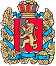    Администрация Шапкинского сельсоветаЕнисейского районаКрасноярского краяПОСТАНОВЛЕНИЕ31.01.2022г.        		                  п. Шапкино                                         № 5-пОб утверждении Порядка составления и ведения бюджетной росписи главного распорядителя средств бюджета поселения и внесения изменений в неё на 2022 год 	В соответствии с Бюджетным кодексом Российской Федерации, решением Шапкинского сельского Совета депутатов от19.12.2013г. №40-186р «Об утверждении Положения о    бюджетном      процессе в Шапкинском сельсовете Енисейского района» администрация Шапкинского сельсовета    ПОСТАНОВЛЯЕТ:	1.Утвердить Порядок составления и ведения бюджетной росписи главного распорядителя средств бюджета поселения и внесения изменений в неё на 2022 год (прилагается).	2.	Контроль за исполнением настоящего Постановления оставляю за собой.            3.	Настоящее Постановление вступает в силу со дня подписания и подлежит официальному опубликованию(обнародованию) в газете «Шапкинский вестник».Глава сельсовета                                                                                               Л.И. Загитова  УТВЕРЖДЕН								постановлением администрации                                                                                 Шапкинского сельсовета                                                                                 От31.01.2022 №5-пПОРЯДОКсоставления и ведения бюджетной росписи главного распорядителя средств бюджета поселения и внесения изменений в нее на 2022 год 	Настоящий Порядок определяет правила составления и ведения бюджетной росписи главного распорядителя средств бюджета поселения на 2022 год (далее – бюджетная роспись) и внесения изменений в нее в соответствии с Бюджетным кодексом Российской Федерации (далее – Бюджетный кодекс), решением Шапкинского сельского Совета депутатов     от 19.12.2013 № 40-186р «Об утверждении Положения о бюджетном процессе в Шапкинском сельсовете Енисейского района».I. составление и утверждение бюджетной росписи главного распорядителя средств    бюджета поселения 	1.1. В соответствии с решением Шапкинского сельского Совета депутатов     от 19.12.2013 № 40-186р «Об утверждении Положения о бюджетном процессе в Шапкинском сельсовете Енисейского района» бюджетная роспись составляется главным распорядителем средств бюджета поселения (далее – ГРБС) на основании уведомлений о бюджетных ассигнованиях, доведенных   муниципальным учреждением   Финансовое управление администрации      Енисейского района (далее - финансовое управление).	1.2. Бюджетная роспись включает в себя распределение бюджетных ассигнований по расходам  ГРБС  и бюджетные ассигнования по расходам в разрезе подведомственных ему получателей средств бюджета поселения  на текущий финансовый год по разделам, подразделам, целевым статьям (муниципальным программам Шапкинского сельсовета и непрограммным направлениям деятельности), группам, подгруппам и элементам видов расходов, группам, статьям и подстатьям операций сектора государственного управления классификации расходов бюджета и на плановый период по разделам, подразделам, целевым статьям (муниципальным программам Шапкинского сельсовета и непрограммным направлениям деятельности), группам видов расходов, группам, статьям и подстатьям операций сектора государственного управления классификации расходов бюджета.	1.3. Согласно статье 381 Бюджетного кодекса ГРБС осуществляют распределение бюджетных ассигнований только между получателями, включенными в перечень подведомственных им получателей средств    бюджета поселения.	1.4. При распределении бюджетных ассигнований ГРБС должен в полном объеме учитывать бюджетные ассигнования на выплату заработной платы с начислениями, социальные выплаты, на расчеты за коммунальные услуги.	1.5. В соответствии со статьей 2191 Бюджетного кодекса при составлении бюджетной росписи ГРБС при наличии соответствующих расходов осуществляют детализацию кодов классификации операций сектора государственного управления в соответствии с приложением № 1. 	1.6. Бюджетная роспись составляется в 3 экземплярах по форме согласно приложению № 2    и утверждается руководителем ГРБС не позднее 10 дней со дня получения уведомления о бюджетных ассигнованиях.	1.7. После утверждения 1-й экземпляр бюджетной росписи остается у ГРБС, 2-й и 3-й в этот же день передаются специалистам по бюджету финансового управления, для внесения ее показателей в программу. 	1.8. Показатели утвержденной бюджетной росписи одновременно являются утвержденными бюджетными ассигнованиями и лимитами бюджетных обязательств на 2022 год и плановый период 2023 и 2024 годов. ii. доведение показателей бюджетных росписей главного распорядителя средств   бюджета поселения до подведомственных получателей средств      БЮДЖЕТА ПОСЕЛЕНИЯ	2.1. В соответствии с частью 2 статьи 2191 Бюджетного кодекса показатели бюджетной росписи не позднее 3 дней со дня ее утверждения доводятся ГРБС до подведомственных получателей в форме уведомлений согласно приложению № 3 	2.2. Уведомление о бюджетных ассигнованиях бюджета поселения одновременно является уведомлением о лимитах бюджетных обязательств на 2022 год и плановый период 2023 и 2024 годов и служит основанием для составления бюджетных смет подведомственных получателей. 	Утвержденные показатели бюджетной сметы муниципального казенного учреждения должны соответствовать доведенным до него лимитам бюджетных обязательств на принятие и (или) исполнение бюджетных обязательств по обеспечению выполнения функций муниципального казенного учреждения, не включая бюджетные ассигнования на исполнение публичных нормативных обязательств и межбюджетных трансфертов.	Утвержденные бюджетные сметы с утвержденными расчетами к ним представляются специалистам по казначейскому исполнению финансового управления до 01 января   2022 года и до 01 января каждого года планового периода.	2.3. Лимиты бюджетных обязательств могут быть уменьшены без внесения изменений в бюджетную роспись в случае блокировки расходов, осуществляемой в соответствии с Порядком сокращения лимитов бюджетных обязательств по фактам нецелевого использования средств бюджета поселения, утвержденным финансовым управлением.          	2.4. Лимиты бюджетных обязательств составляются ГРБС и включают в себя лимиты бюджетных обязательств по расходам ГРБС и лимиты бюджетных обязательств по расходам в разрезе  подведомственных ему получателей  на текущий финансовый год по разделам, подразделам, целевым статьям (муниципальным программам Шапкинского сельсовета и непрограммным направлениям деятельности), группам, подгруппам и элементам видов расходов, группам, статьям и подстатьям операций сектора государственного управления классификации расходов бюджета с указанием детализации кодов классификации операций сектора государственного управления  и на плановый период по разделам, подразделам, целевым статьям (муниципальным программам Шапкинского сельсовета и непрограммным направлениям деятельности), по группам, подгруппам и элементам видов расходов,  группам, статьям и подстатьям операций сектора государственного управления классификации расходов бюджета с указанием детализации кодов классификации операций сектора государственного управления.iii. внесение изменений в бюджетные росписи главного распорядителя средств    бюджета поселения	3.1. В ходе исполнения бюджета поселения показатели бюджетной росписи могут быть изменены в соответствии со статьями 217 и 232 Бюджетного кодекса. 	3.2. Внесение изменений в бюджетную роспись производится после внесения соответствующих изменений в сводную бюджетную роспись бюджета поселения, утвержденную распоряжением администрации сельского поселения.	Основанием для внесения изменений в бюджетную роспись является уведомление об изменении бюджетных ассигнований.	ГРБС после получения уведомления об изменении бюджетных ассигнованиях готовит в 3-х экземплярах сводное уведомление об изменении бюджетных ассигнований в разрезе подведомственных получателей по форме согласно приложению № 4      для внесения его показателей в программу.  	Изменения в бюджетную роспись доводятся ГРБС до подведомственных получателей в форме уведомления согласно приложению № 5 не позднее 3 дней со дня утверждения сводного уведомления. 	3.3.  Внесение изменений в бюджетную роспись может быть произведено без внесения изменений в сводную роспись бюджета поселения в случае перераспределения бюджетных ассигнований между подведомственными получателями в пределах одного раздела, подраздела, целевой статьи, группы, подгруппы и элемента вида расходов, группы, подгруппы, статьи и подстатьи операции сектора государственного управления классификации расходов бюджета.	При этом указанные изменения вносятся не чаще 2 раз в квартал на основании распоряжения руководителя ГРБС и приложения к нему по форме согласно приложению №   6.  	Изменения в бюджетную роспись доводятся ГРБС до подведомственных получателей в форме уведомления согласно приложению № 5 не позднее 3 дней со дня утверждения распоряжения. 	3.4 Уведомление об изменении бюджетных ассигнований одновременно является уведомлением об изменении лимитов бюджетных обязательств.                                                                                                        Приложение №1								к Порядку составления и ведения 								бюджетной росписи главного 								распорядителя средств бюджета 								поселения и внесения изменений                                                                                                       в нее на 2022 год детализация кодов классификации операций сектора государственного управления	1. По подстатье 223 «Коммунальные услуги»:223 «Оплата отопления»;223 «Оплата потребления электроэнергии»;                                                                                                                                                                                                              Приложение №2																к Порядку составления и ведения 																бюджетной росписи главного 																распорядителя средств бюджета 																бюджета на 2022 год Бюджетная роспись на 2022 год Руководитель ГРБС _____________________  _____________________________ 				(подпись) 			(расшифровка подписи)Исполнитель _____________________  _____________________________ 			(подпись) 			(расшифровка подписи)«_____» _______________________ 20 __ г.		( М.П.)                                                                                                                                                                                                             Приложение № 3																к Порядку составления и ведения 																бюджетной росписи главного 																распорядителя средств бюджета 																поселения на 2022 год Уведомление №_____о бюджетных ассигнованиях    бюджета поселения на 2022 год Руководитель ГРБС _____________________  _____________________________ 				(подпись) 			(расшифровка подписи)Исполнитель _____________________  _____________________________ 			(подпись) 			(расшифровка подписи)«_____» _______________________ 20__ г.		(М.П.)                                                                                                                                                                                                             Приложение № 4																к Порядку составления и ведения 																бюджетной росписи главного 																распорядителя средств бюджета 																поселения на 2022 год Сводное уведомлениеоб изменении бюджетных ассигнований    бюджета поселения  на 2022 год _______________________________________________________________________________________(полное наименование главного распорядителя средств   бюджета поселения)Руководитель ГРБС _____________________  _____________________________ 				(подпись) 			(расшифровка подписи)Исполнитель _____________________  _____________________________ 			(подпись) 			(расшифровка подписи)«_____» _______________________ 20__ г.		(М.П.)                                                                                                                                                                                                              Приложение № 5																к Порядку составления и ведения 																бюджетной росписи главного 																распорядителя средств бюджета																поселения на 2022 год Уведомление №_____об изменении бюджетных ассигнований   бюджета поселения на 2022 год Руководитель ГРБС _____________________  _____________________________ 				(подпись) 			(расшифровка подписи)Исполнитель _____________________  _____________________________ 			(подпись) 			(расшифровка подписи)«_____» _______________________ 20__ г.		(М.П.)                                                                                                                                                                                                              Приложение № 6																к Порядку составления и ведения 																бюджетной росписи главного 																распорядителя средств бюджета 																поселения на 2022 годИзменениябюджетных ассигнований   бюджета поселения на 2022 год Руководитель ГРБС _____________________  _____________________________ 				(подпись) 			(расшифровка подписи)Исполнитель _____________________  _____________________________ 			(подпись) 			(расшифровка подписи)«_____» _______________________ 20__ г.		(М.П.)____________________________________________________________________________________________________________________________________________________________________________________________________________________________________________________________________________________________________________________________________________________________________________________________________________________________________________________________________________________________________________________________________________________________________________________КодКод(полное наименование главного распорядителя средств   бюджета поселения)(полное наименование главного распорядителя средств   бюджета поселения)(полное наименование главного распорядителя средств   бюджета поселения)(полное наименование главного распорядителя средств   бюджета поселения)(полное наименование главного распорядителя средств   бюджета поселения)по ПГРБС(тыс. рублей)Наименование подведомственных получателей/ расходовРзПРзЦСРВРОСГУОбъем бюджетных ассигнований на 20        год Объем бюджетных ассигнований на 20        год Итого по виду расходовИтого по целевой статье расходовИтого по подразделуИтого по разделуВСЕГО РАСХОДОВПолучателю средств    бюджета поселения _________________________________________________________________________________________                                                                                                 (полное наименование получателя средств   бюджета поселения)Получателю средств    бюджета поселения _________________________________________________________________________________________                                                                                                 (полное наименование получателя средств   бюджета поселения)Получателю средств    бюджета поселения _________________________________________________________________________________________                                                                                                 (полное наименование получателя средств   бюджета поселения)Получателю средств    бюджета поселения _________________________________________________________________________________________                                                                                                 (полное наименование получателя средств   бюджета поселения)Получателю средств    бюджета поселения _________________________________________________________________________________________                                                                                                 (полное наименование получателя средств   бюджета поселения)Получателю средств    бюджета поселения _________________________________________________________________________________________                                                                                                 (полное наименование получателя средств   бюджета поселения)Получателю средств    бюджета поселения _________________________________________________________________________________________                                                                                                 (полное наименование получателя средств   бюджета поселения)Единица измерения: тыс. рублейтыс. рублейНаименование расходовРзПРзЦСРВРОСГУОбъем бюджетных ассигнований Объем бюджетных ассигнований Итого по виду расходовИтого по целевой статье расходовИтого по подразделуИтого по разделуВСЕГО РАСХОДОВОснование ____________________________________________________________________________________________________________________Основание ____________________________________________________________________________________________________________________Основание ____________________________________________________________________________________________________________________Основание ____________________________________________________________________________________________________________________Основание ____________________________________________________________________________________________________________________Основание ____________________________________________________________________________________________________________________Основание ____________________________________________________________________________________________________________________(тыс. рублей)Наименование подведомственных получателей/ расходовРзПРзЦСРВРОСГУСумма изменений (+, -)Сумма изменений (+, -)Итого по виду расходовИтого по целевой статье расходовИтого по подразделуИтого по разделуВСЕГО РАСХОДОВПолучателю средств   бюджета поселения _________________________________________________________________________________________                                                                                                 (полное наименование получателя средств  бюджета поселения)Получателю средств   бюджета поселения _________________________________________________________________________________________                                                                                                 (полное наименование получателя средств  бюджета поселения)Получателю средств   бюджета поселения _________________________________________________________________________________________                                                                                                 (полное наименование получателя средств  бюджета поселения)Получателю средств   бюджета поселения _________________________________________________________________________________________                                                                                                 (полное наименование получателя средств  бюджета поселения)Получателю средств   бюджета поселения _________________________________________________________________________________________                                                                                                 (полное наименование получателя средств  бюджета поселения)Получателю средств   бюджета поселения _________________________________________________________________________________________                                                                                                 (полное наименование получателя средств  бюджета поселения)Получателю средств   бюджета поселения _________________________________________________________________________________________                                                                                                 (полное наименование получателя средств  бюджета поселения)Единица измерения: тыс. рублейтыс. рублейНаименование расходовРзПРзЦСРВРОСГУСумма изменений (+, -)Сумма изменений (+, -)Итого по виду расходовИтого по целевой статье расходовИтого по подразделуИтого по разделуВСЕГО РАСХОДОВ(тыс. рублей)Наименование подведомственных получателей/ расходовРзПРзЦСРВРОСГУСумма изменений (+, -)Сумма изменений (+, -)Итого по виду расходовИтого по целевой статье расходовИтого по подразделуИтого по разделуВСЕГО РАСХОДОВ